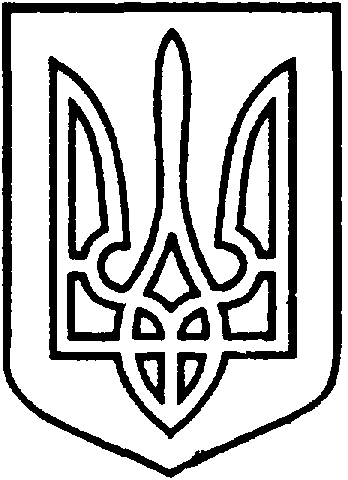 СЄВЄРОДОНЕЦЬКА МІСЬКА ВІЙСЬКОВО-ЦИВІЛЬНА АДМІНІСТРАЦІЯ  СЄВЄРОДОНЕЦЬКОГО РАЙОНУ  ЛУГАНСЬКОЇ  ОБЛАСТІРОЗПОРЯДЖЕННЯкерівника Сєвєродонецької міської  військово-цивільної адміністрації03  вересня  2021 року                                                                          № 1654Про визнання рішення сесії Сєвєродонецької міської ради від 06.03.2018 № 2318 «Про надання гр. Беденку Р.В. дозволу на розроблення проекту землеустрою щодо відведення земельної ділянки для будівництва і обслуговування жилого будинку, господарських будівель і споруд (присадибна ділянка), с. Воєводівка», таким що втратило чинність Розглянувши заяву гр. Беденка Романа Володимировича ( вх. № Б-4676 від 26.08.2021), про визнання рішення сесії Сєвєродонецької міської ради від 06.03.2018 № 2318 «Про надання гр. Беденку Р.В. дозволу на розроблення проекту землеустрою щодо відведення земельної ділянки для будівництва і обслуговування жилого будинку, господарських будівель і споруд (присадибна ділянка), с. Воєводівка», таким що втратило чинність, керуючись пунктом 8 частини третьої статті 6, пунктом 33 частини першої статті 4 Закону України «Про військово-цивільні адміністрації»,  зобовˊязую:    Визнати рішення  сорок першої (чергової) сесії Сєвєродонецької міської ради від 06.03.2018 № 2318 «Про надання гр. Беденку Р.В. дозволу на розроблення проекту землеустрою щодо відведення земельної ділянки для будівництва і обслуговування жилого будинку, господарських будівель і споруд (присадибна ділянка), с. Воєводівка», таким що втратило чинність. Дане  розпорядження  підлягає оприлюдненню. Контроль за виконанням цього розпорядження покласти на заступника керівника Сєвєродонецької міської військово-цивільної адміністрації  Олега Кузьмінова.Керівник Сєвєродонецької міськоївійськово-цивільної адміністрації  		               Олександр СТРЮК